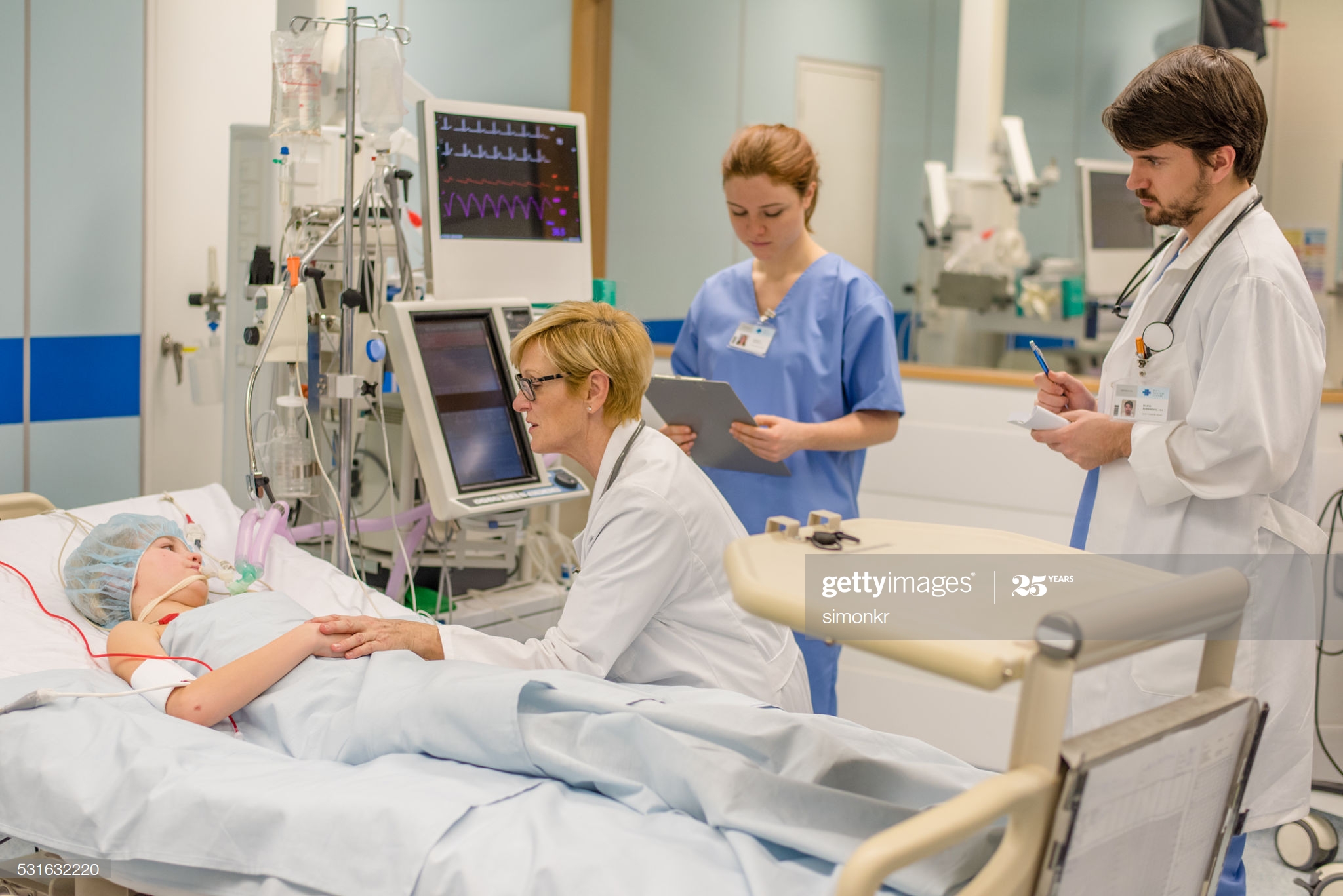 The Delaware Society of Critical Care Medicine is a local chapter of the Society of Critical Care Medicine. This meeting will focus on 2 Plenary talks: Normothermic Regional Perfusion and Sepsis and Fluids.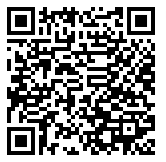 Zoom Details: Topic: DE Chapter SCCM Time: June 6th 06:00PM – 07:00PM Eastern Time (US and Canada)Join Zoom MeetingDE SCCM June 6 ZOOM LinkMeeting ID: 848 7950 4848Agenda:Welcome Bethany Melo, PACPresident DE SCCM ChapterSpeaker IntroductionLaura Toulson, ACNP and Maureen Seckel, ACNSPlenary Talks: Normothermic Regional Perfusion – what is it and why is it problematic?Richard Choi, MDSepsis and FluidsAndrew Deitchman, MDDelaware SCCM ChapterTreasurer: Sandra Vernon, RN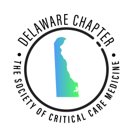 